Open Workshop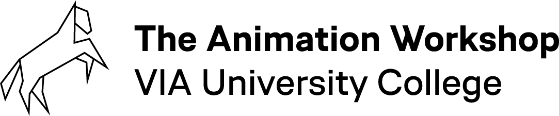 Supplerende oplysninger til ansøgningEfter du har udfyldt dine kontaktoplysninger i ansøgningsportalen, skal du udfylde dette skema, og uploade det under vedhæftninger i afsnittet ”Motiveret Ansøgning”.BaggrundProjektinformationType af støtteType af støtte 1Type af støtte 2LinksVedhæftninger. Kun 1 PDF filVersion 2.0. 2022CV/biografiSkriv et par linjer om din uddannelsesmæssige og/eller din professionelle baggrund.Har du ansøgt om støtte fra Open Workshop før?JaNejHvor har du hørt om Open Workshop?Projekttitel / arbejdstitelProjekttypeSpillefilmKortfilm - fiktionKortfilm - dokumentarTv-serieVFXVR/ARSpilMusikvideoGraphic novel, tegneserieCross/transmediaUdstilling/installationShowreel/professionel portfolioGenre (hvis relevant): Drama, horror, komedie etc.Logline (beskriv din historie i én sætning)Synopsis (skriv maks. 10 linjer. Læg venligst mere vægt på historien end på processen)MålgruppeFormat (2D, 3D, mixed media, stopmotion osv.)Anslået varighed / episodisk format af din serie (hvis relevant)Anslået antal sider (for bøger, tegneserier, graphic novels)Instruktørerklæring (Hvorfor mig? Hvorfor dette projekt? Hvorfor nu?)Distributionsplaner (festivaler, online, TV, biograf, museum osv.)Mandskab: Andre personer involverede i projektet. Skriv venligst alle navne og roller i projektet.Afkryds den ønskede støtte 1. Økonomisk udviklings- eller produktionsstøtte 2. Plads i Open Workshop residencyUdfyld kun hvis du søger om 1. Økonomisk udviklings- eller produktionsstøtte. Du kan kun søge økonomisk støtte, hvis du har et dansk projekt, eller dit projekt er produceret af en dansk produktionsvirksomhed.Udfyld kun hvis du søger om 1. Økonomisk udviklings- eller produktionsstøtte. Du kan kun søge økonomisk støtte, hvis du har et dansk projekt, eller dit projekt er produceret af en dansk produktionsvirksomhed.Hvad ansøger du om?Udfyld kun hvis du søger om 2. Plads i Open Workshop residencyUdfyld kun hvis du søger om 2. Plads i Open Workshop residencyKontakt i nødstilfælde.Vi har brug for navn og telefonnummer til den person, som OW-personale skal kontakte i tilfælde af en nødsituation (dvs. ikke dig selv)Hvilken slags arbejde har du planer om at gøre, mens du er i Open Workshop.Projektbehov.Hvad har du brug for til dit projekt, mens du er i Open Workshop?Forventede resultaterBeskriv nærmere, hvad du håber at opnå i Open Workshop - maks. 10 linjer.Foretrukket ankomstdatoVores workstations og værelser til artist er som regel booket op indtil mellem 3 til 6 måneder efter ansøgningsfristen. Så vælg venligst ikke en startdato kort efter deadline.Foretrukket afrejsedatoBemærk, at der er en 6-måneders grænse for ansøgningen. Perioden kan i nogle tilfælde forlænges.Behov for boligAnsøger du om et Open Workshop værelse (privat soveværelse med delt køkken og badeværelse)? Ja NejHer kan du inkludere links relateret til dit projekt, tidligere projekter, hjemmeside osv.Afkryds de elementer fra listen som du påtænker at vedhæfte. Bemærk, at det ikke er nødvendigt at vedhæfte alt på listen, det du vil vedhæfte skal kunne være i et enkelt PDF fil.CV’erTreatmentStep outline ManuskriptStoryboardAnimaticBudget (budgettet og tidsplanen skal kun inkludere projektperioden i Open Workshop)Tidsplan / ProduktionsplanArtworkAndet